Course unitDescriptor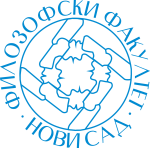 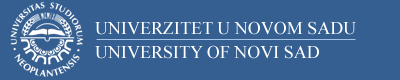 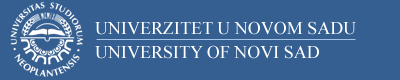 Course unitDescriptorFaculty of PhilosophyFaculty of PhilosophyGENERAL INFORMATIONGENERAL INFORMATIONGENERAL INFORMATIONGENERAL INFORMATIONStudy program in which the course unit is offeredStudy program in which the course unit is offeredFilologia romanzaFilologia romanzaCourse unit titleCourse unit titleLingua italiana A1.1Lingua italiana A1.1Course unit codeCourse unit code15IJ00115IJ001Type of course unit Type of course unit OptionalOptionalLevel of course unitLevel of course unitBachelorBachelorField of Study (please see ISCED)Field of Study (please see ISCED)0123 Language acquisition0123 Language acquisitionSemester when the course unit is offeredSemester when the course unit is offeredwinter winter Year of study (if applicable)Year of study (if applicable)//Number of ECTS allocatedNumber of ECTS allocated33Name of lecturer/lecturersName of lecturer/lecturersChristian Eccher/Mario Liguori/Tamara StanićChristian Eccher/Mario Liguori/Tamara StanićName of contact personName of contact personAleksandra BlatešićAleksandra BlatešićMode of course unit deliveryMode of course unit deliveryFace-to-faceFace-to-faceCourse unit pre-requisites (e.g. level of language required, etc)Course unit pre-requisites (e.g. level of language required, etc)//PURPOSE AND OVERVIEW (max 5-10 sentences)PURPOSE AND OVERVIEW (max 5-10 sentences)PURPOSE AND OVERVIEW (max 5-10 sentences)PURPOSE AND OVERVIEW (max 5-10 sentences)Comprensione e uso della lingua italiana nella vita quotidiana; presentarsi e presentare gli altri; fornire informazioni su se stessi (origine, indirizzo, numero di telefono) e chiedere le medesime informazioni agli altri.Comprensione e uso della lingua italiana nella vita quotidiana; presentarsi e presentare gli altri; fornire informazioni su se stessi (origine, indirizzo, numero di telefono) e chiedere le medesime informazioni agli altri.Comprensione e uso della lingua italiana nella vita quotidiana; presentarsi e presentare gli altri; fornire informazioni su se stessi (origine, indirizzo, numero di telefono) e chiedere le medesime informazioni agli altri.Comprensione e uso della lingua italiana nella vita quotidiana; presentarsi e presentare gli altri; fornire informazioni su se stessi (origine, indirizzo, numero di telefono) e chiedere le medesime informazioni agli altri.LEARNING OUTCOMES (knowledge and skills)LEARNING OUTCOMES (knowledge and skills)LEARNING OUTCOMES (knowledge and skills)LEARNING OUTCOMES (knowledge and skills)Gli studenti devono raggiungere il livello di comunicazione A1.1 secondo quanto previsto dal Quadro di Riferimento Europeo delle Lingue (livello A1).Gli studenti devono raggiungere il livello di comunicazione A1.1 secondo quanto previsto dal Quadro di Riferimento Europeo delle Lingue (livello A1).Gli studenti devono raggiungere il livello di comunicazione A1.1 secondo quanto previsto dal Quadro di Riferimento Europeo delle Lingue (livello A1).Gli studenti devono raggiungere il livello di comunicazione A1.1 secondo quanto previsto dal Quadro di Riferimento Europeo delle Lingue (livello A1).SYLLABUS (outline and summary of topics)SYLLABUS (outline and summary of topics)SYLLABUS (outline and summary of topics)SYLLABUS (outline and summary of topics)Lezioni pratiche – composte da due ore di esercitazioni di morfosintassi, un'ora di esercitazioni e un'ora di attività di testo e conversazione.Lezioni di morfosintassi – Alfabeto italiano. Accento. Elisione e troncamento. Sostantivi e aggettivi. Articoli determinativi e indeterminativi. Pronomi. Questo e quello. Particelle ci e ne. Verbi – indicativo presente. Verbi modali: volere, potere, dovere. Verbi irregolari. Avverbi di luogo, tempo e modo. Numeri cardinali e ordinali fino a 1000.Esercitazioni – apprendimento della pronuncia; comprensione scritta e orale di testi brevi ed elementari; elementi di cultura e civiltà italiana. Lezioni pratiche – composte da due ore di esercitazioni di morfosintassi, un'ora di esercitazioni e un'ora di attività di testo e conversazione.Lezioni di morfosintassi – Alfabeto italiano. Accento. Elisione e troncamento. Sostantivi e aggettivi. Articoli determinativi e indeterminativi. Pronomi. Questo e quello. Particelle ci e ne. Verbi – indicativo presente. Verbi modali: volere, potere, dovere. Verbi irregolari. Avverbi di luogo, tempo e modo. Numeri cardinali e ordinali fino a 1000.Esercitazioni – apprendimento della pronuncia; comprensione scritta e orale di testi brevi ed elementari; elementi di cultura e civiltà italiana. Lezioni pratiche – composte da due ore di esercitazioni di morfosintassi, un'ora di esercitazioni e un'ora di attività di testo e conversazione.Lezioni di morfosintassi – Alfabeto italiano. Accento. Elisione e troncamento. Sostantivi e aggettivi. Articoli determinativi e indeterminativi. Pronomi. Questo e quello. Particelle ci e ne. Verbi – indicativo presente. Verbi modali: volere, potere, dovere. Verbi irregolari. Avverbi di luogo, tempo e modo. Numeri cardinali e ordinali fino a 1000.Esercitazioni – apprendimento della pronuncia; comprensione scritta e orale di testi brevi ed elementari; elementi di cultura e civiltà italiana. Lezioni pratiche – composte da due ore di esercitazioni di morfosintassi, un'ora di esercitazioni e un'ora di attività di testo e conversazione.Lezioni di morfosintassi – Alfabeto italiano. Accento. Elisione e troncamento. Sostantivi e aggettivi. Articoli determinativi e indeterminativi. Pronomi. Questo e quello. Particelle ci e ne. Verbi – indicativo presente. Verbi modali: volere, potere, dovere. Verbi irregolari. Avverbi di luogo, tempo e modo. Numeri cardinali e ordinali fino a 1000.Esercitazioni – apprendimento della pronuncia; comprensione scritta e orale di testi brevi ed elementari; elementi di cultura e civiltà italiana. LEARNING AND TEACHING (planned learning activities and teaching methods) LEARNING AND TEACHING (planned learning activities and teaching methods) LEARNING AND TEACHING (planned learning activities and teaching methods) LEARNING AND TEACHING (planned learning activities and teaching methods) È previsto l'insegnamento interattivo, con una particolare attenzione per l'analisi grammaticale del testo e l'esercitazione delle competenze comunicative, nel tentativo di rendere gli studenti autonomi  nell'apprendimento e nell'applicazione creativa delle conoscenze linguistiche acquisite.È previsto l'insegnamento interattivo, con una particolare attenzione per l'analisi grammaticale del testo e l'esercitazione delle competenze comunicative, nel tentativo di rendere gli studenti autonomi  nell'apprendimento e nell'applicazione creativa delle conoscenze linguistiche acquisite.È previsto l'insegnamento interattivo, con una particolare attenzione per l'analisi grammaticale del testo e l'esercitazione delle competenze comunicative, nel tentativo di rendere gli studenti autonomi  nell'apprendimento e nell'applicazione creativa delle conoscenze linguistiche acquisite.È previsto l'insegnamento interattivo, con una particolare attenzione per l'analisi grammaticale del testo e l'esercitazione delle competenze comunicative, nel tentativo di rendere gli studenti autonomi  nell'apprendimento e nell'applicazione creativa delle conoscenze linguistiche acquisite.REQUIRED READINGREQUIRED READINGREQUIRED READINGREQUIRED READINGNuovo espresso 1, L. Ziglio- G. Rizzo, Alma edizioni, Firenze, tutte le edizioni a partire dal 2015.Nuovo espresso 1- Esercizi supplementari, L. Ziglio, Alma edizioni, Firenze, tutte le edizioni a partire dal 2015.Grammatica pratica della lingua italiana, S. Nocchi, Alma edizioni, Firenze, tutte le edizioni a partire dal 2008.Nuovo espresso 1, L. Ziglio- G. Rizzo, Alma edizioni, Firenze, tutte le edizioni a partire dal 2015.Nuovo espresso 1- Esercizi supplementari, L. Ziglio, Alma edizioni, Firenze, tutte le edizioni a partire dal 2015.Grammatica pratica della lingua italiana, S. Nocchi, Alma edizioni, Firenze, tutte le edizioni a partire dal 2008.Nuovo espresso 1, L. Ziglio- G. Rizzo, Alma edizioni, Firenze, tutte le edizioni a partire dal 2015.Nuovo espresso 1- Esercizi supplementari, L. Ziglio, Alma edizioni, Firenze, tutte le edizioni a partire dal 2015.Grammatica pratica della lingua italiana, S. Nocchi, Alma edizioni, Firenze, tutte le edizioni a partire dal 2008.Nuovo espresso 1, L. Ziglio- G. Rizzo, Alma edizioni, Firenze, tutte le edizioni a partire dal 2015.Nuovo espresso 1- Esercizi supplementari, L. Ziglio, Alma edizioni, Firenze, tutte le edizioni a partire dal 2015.Grammatica pratica della lingua italiana, S. Nocchi, Alma edizioni, Firenze, tutte le edizioni a partire dal 2008.ASSESSMENT METHODS AND CRITERIAASSESSMENT METHODS AND CRITERIAASSESSMENT METHODS AND CRITERIAASSESSMENT METHODS AND CRITERIAL’esame (100 punti) comprende le attività svolte durante il corso (30 punti), la prova intermedia (10 punti) e la prova scritta (60 punti). L'espressione orale si esercita e sviluppa con continuità nel corso delle lezioni per l'intero semestre.L’esame (100 punti) comprende le attività svolte durante il corso (30 punti), la prova intermedia (10 punti) e la prova scritta (60 punti). L'espressione orale si esercita e sviluppa con continuità nel corso delle lezioni per l'intero semestre.L’esame (100 punti) comprende le attività svolte durante il corso (30 punti), la prova intermedia (10 punti) e la prova scritta (60 punti). L'espressione orale si esercita e sviluppa con continuità nel corso delle lezioni per l'intero semestre.L’esame (100 punti) comprende le attività svolte durante il corso (30 punti), la prova intermedia (10 punti) e la prova scritta (60 punti). L'espressione orale si esercita e sviluppa con continuità nel corso delle lezioni per l'intero semestre.LANGUAGE OF INSTRUCTIONLANGUAGE OF INSTRUCTIONLANGUAGE OF INSTRUCTIONLANGUAGE OF INSTRUCTIONitaliano/ serboitaliano/ serboitaliano/ serboitaliano/ serbo